RCOG Medical Training Initiative (MTI) Buddying Scheme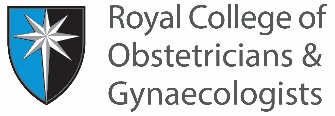 Please tick to confirm: I am happy to continue to remain on the MTI buddying database and volunteer as a buddy for the RCOG MTI Buddying Scheme (if your details have changed since last year please update below)  I would like to volunteer as a buddy for the RCOG MTI Buddying Scheme  I am currently working in the UK as an O&G professional and am not currently suspended or removed from medical practice by any authorising body or involved in disciplinary proceedings related to medical practice in any country.How we use your informationIn accordance with the General Data Protection Regulation (GDPR) 2016 and Data Protection Act (DPA) 2018, the RCOG will process your personal data, to provide you with your member benefits and services, and to carry out its day to day business.RCOG requires the above information to process your application and to administrate your training records. We will store your personal information such as name, nationality, date of birth, address, telephone number, email address, employment status and location, RCOG No. and educational information. Your name and RCOG number will be used to verify your identity.Where RCOG is required to confirm details of your qualifications and membership we will only share this data with bona fide third parties. These include governmental and medical regulatory bodies, educational institutions and prospective employers. The information will only be released where there is a statutory, regulatory or lawful basis to do so and RCOG will obtain your consent where we do not.Full information on how the RCOG processes your personal data can be found in our Data Protection Policy and Privacy Policy on our website: www.rcog.org.uk .If you are unhappy with the way we are processing your data and would like to make a complaint or wish to make an individual rights request, please contact the Research and Information Services Team at dataprotection@rcog.org.uk or in writing to:Royal College of Obstetricians and Gynaecologists10-18 Union StreetLondon SE1 1SZIf you are unhappy with the response you receive or wish to make a complaint to the Information Commissioner’s Office.  Please see the ICO website for details: https://ico.org.uk/make-a-complaint/your-personal-information-concerns.Personal details:Personal details:Surname:First name: Known as:Hospital and Trust:Current training grade:Specialist Interests:Telephone number:E-mail address:Agreements and consents: By ticking this box you confirm you agree to the RCOG processing your data and recording your details on the RCOG MTI Buddy volunteers database. Please note you can withdraw your consent at any time by contacting mti@rcog.org.uk / +44 (0) 20 772 6344.  By ticking this box you confirm you are willing to be matched with an MTI trainee in your hospital/region in order to provide them with pastoral support for the duration of their 24 month MTI placement  By ticking this box you confirm that you agree to us contacting you by email once you have been potentially matched with an MTI and for us to share your name and contact details with the MTI trainee you have been buddied up with By ticking this box you confirm that you agree to us contacting you by email with updates and information relating to the RCOG MTI Buddying Scheme to include invitation to participate in the annual buddying evaluation survey  By ticking this box you confirm that you give consent for the RCOG to share information relating to the buddying scheme to include results of the buddying evaluation survey with the RCOG MTI Committee and RCOG Global Health Trainees committee